Приложение 1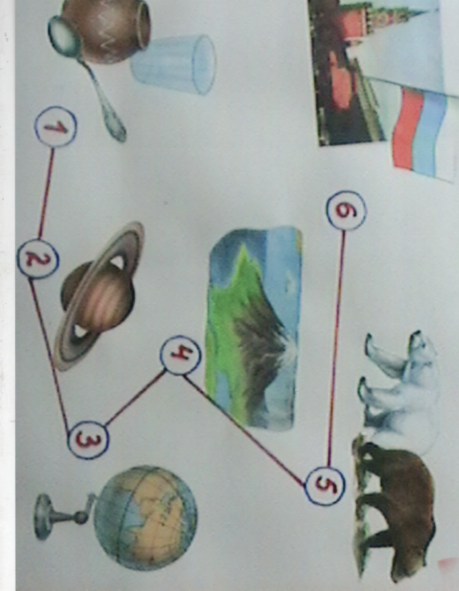 Приложение 2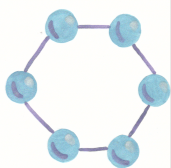 Твердое тело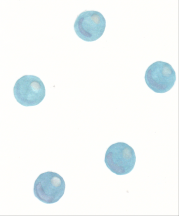 Газ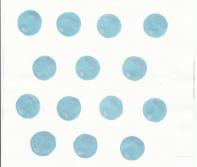 ЖидкостьПриложение 3Тест. 1) Какую форму имеет Земля? а) треугольника 
б) квадрата 
в) шара. 2) Почему Землю называют «голубой планетой»? а) поверхность покрыта водой морей и океанов 
б) покрашена синей краской 
в) покрыта льдами 3) Какая по счету Земля от Солнца? а) 7 
б) 3 
в) 5 
4) Найдите правильный порядок строения Земли. а) ядро, мантия, земная кора 
б) мантия, ядро, земная кора 
в) земная кора, ядро, мантия 5) Какие планеты являются соседями Земли? а) Марс и Венера 
б) Плутон и Венера 
в) Марс и Юпитер 6) Какую планету солнечной системы называют «красной»? а) Нептун 
б) Сатурн 
в) МарсПриложение 4РебусыЗемляРучейОзероМореОкеанАзияГлобусКартаПриложение 5Природные зоны1. Ледяные пустыни2. Зона тундр3. Лесная зона: Тайга и Лиственные леса4. Зона степей5. Зона пустыньСхематичная карта мираПриложение 6Приложение 7Карта «Верные или неверные высказывания»Приложение 8Варианты правильных ответов +/-Пар, вода, лед и снег – это разные вещества.Если все время двигаться на восток, то в конце концов попадешь в ту же точку Земли.Луна – Звезда, ведь она светится.Самолет не притягивается к Земле, поэтому он летает.Земля делает оборот вокруг Солнца за сутки, а вокруг своей оси – за год.Летом в полдень солнечные лучи падают отвесноВ пятницу и субботу погода была разная.Бывает ли в январе лето?Экватор – самый длинный меридиан.На Земле пять частей света, шесть материков и пять океанов.На карте обычно не изображают улицы, а на плане – часто изображают.Каспийское и Аральское моря – это озера.На равнинах реки имеют быстрое течение.На вершинах гор тепло, ведь они ближе к солнцу.Альпы, Кавказ, Памир, Мадагаскар и Кордильеры – это горы. В Баренцевом море можно замерзнуть, а в Красном – согреться.Экосистема – это такое содружество живой и неживой природы на Земле, в котором все обитатели чувствуют себя «как дома»В тайге времена года отчетливо выражены.В степях много деревьев.В пустынях климат жаркий и сухой.Собирание съедобных растений и охота на животных – древнейшие занятия человека.На политической карте нанесены горы и равнины.Главный город Германии – Париж.Дунай – река в Европе.Уральские горы разделяют Европу и Азию.Пустыня Сахара расположена в Америке.Америку открыл Христофор Колумб.В Австралии живет много сумчатых животных.Южнее Антарктиды есть другие материки.Волга, Обь, Енисей, Лена – реки нашей Родины.Если бережно относиться к природе, то она сохранится, и люди будут жить лучше.+/-Пар, вода, лед и снег – это разные вещества.-Если все время двигаться на восток, то в конце концов попадешь в ту же точку Земли.+Луна – Звезда, ведь она светится.-Самолет не притягивается к Земле, поэтому он летает.-Земля делает оборот вокруг Солнца за сутки, а вокруг своей оси – за год.-Летом в полдень солнечные лучи падают отвесно+В пятницу и субботу погода была разная.+Бывает ли в январе лето?+Экватор – самый длинный меридиан.-На Земле пять частей света, шесть материков и пять океанов.-На карте обычно не изображают улицы, а на плане – часто изображают.+Каспийское и Аральское моря – это озера.+На равнинах реки имеют быстрое течение.-На вершинах гор тепло, ведь они ближе к солнцу.-Альпы, Кавказ, Памир, Мадагаскар и Кордильеры – это горы. -В Баренцевом море можно замерзнуть, а в Красном – согреться.+Экосистема – это такое содружество живой и неживой природы на Земле, в котором все обитатели чувствуют себя «как дома»+В тайге времена года отчетливо выражены.+В степях много деревьев.-В пустынях климат жаркий и сухой.+Собирание съедобных растений и охота на животных – древнейшие занятия человека.+На политической карте нанесены горы и равнины.-Главный город Германии – Париж.-Дунай – река в Европе.+Уральские горы разделяют Европу и Азию.+Пустыня Сахара расположена в Америке.-Америку открыл Христофор Колумб.+В Австралии живет много сумчатых животных.+Южнее Антарктиды есть другие материки.-Волга, Обь, Енисей, Лена – реки нашей Родины.+Если бережно относиться к природе, то она сохранится, и люди будут жить лучше.+